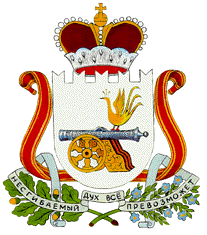 СОВЕТ ДЕПУТАТОВАЛЕКСАНДРОВСКОГО СЕЛЬСКОГО ПОСЕЛЕНИЯМОНАСТЫРЩИНСКОГО РАЙОНАСМОЛЕНСКОЙ ОБЛАСТИ                                               Р Е Ш Е Н И Еот   16  апреля   2015 года    № 11Об     утверждении   схемы     десятимандатногоизбирательного       округа         муниципальногообразования      Александровского        сельскогопоселения         Монастырщинского          районаСмоленской      области          для       проведениявыборов         депутатов        Совета     депутатов Александровского        сельского         поселения Монастырщинского района Смоленской области           В соответствии со статьей 18 Федерального закона от 12 июня 2002 года № 67-ФЗ «Об основных гарантиях избирательных прав граждан и права на участие в референдуме граждан Российской Федерации», статьей 10 областного закона от 3 июля 2003 года № 41-з «О выборах органов местного самоуправления в Смоленской области», Уставом муниципального образования Александровского сельского поселения Монастырщинского района Смоленской области, Совет депутатов Александровского сельского поселения Монастырщинского района Смоленской области         Р Е Ш И Л:        1.Утвердить схему десятимандатного избирательного округа муниципального образования Александровского сельского поселения Монастырщинского района Смоленской области  для проведения выборов депутатов Совета депутатов Александровского сельского поселения Монастырщинского района Смоленской области согласно приложению № 1.        2.Утвердить графическое изображение схемы десятимандатного избирательного округа муниципального образования Александровского сельского поселения Монастырщинского района Смоленской области для проведения выборов депутатов Совета депутатов Александровского сельского поселения Монастырщинского района Смоленской области согласно приложению № 2.      3. Опубликовать настоящее решение в печатном средстве массовой информации «Александровский вестник» Александровского сельского поселения и разместить на официальном сайте Администрации Александровского сельского поселения Монастырщинского района Смоленской области в сети Интернет  http://aleks-sp.admin-smolensk.ru/.Глава муниципального образованияАлександровского сельского поселенияМонастырщинского районаСмоленской области                                                                     Т.Г.Ковалева                                                                                                          Приложение № 1                к    решению  Совета депутатов       Александровского сельского поселения                                                                Монастырщинского      района         Смоленской             области                               от  16.04. 2015 г. №   11Схема десятимандатного избирательного  округа муниципального образования Александровского сельского поселения Монастырщинского района Смоленской области  для  проведения  выборов  депутатов  в Совет  депутатов Александровского    сельского  поселенияМонастырщинского района Смоленской области      Число депутатских мандатов - 10      Численность  избирателей  в округе – 830 человек.                                                                                                          Приложение № 2к    решению  Совета депутатовАлександровского сельского поселенияМонастырщинского      районаСмоленской                  области            от 16.04.2015 г.   № 11Графическое   изображение  схемыдесятимандатного  избирательного  округа  муниципального образования Александровского сельского поселения Монастырщинского района Смоленской области для проведения  выборов депутатов  Совета депутатов  Александровского  сельского  поселения  Монастырщинского  района  Смоленской  областиНаименованиеизбирательногоокругаМесто нахождениямуниципальнойизбирательнойкомисииОписание  избирательногоокругадесятимандатныйизбирательныйокругАдминистрацияАлександровского сельского поселения:д. Слобода д.4Монастырщинского  района Смоленской  областител.: 8-48148-2-13-46населенные  пунктывграницах  Александровского  с/п: дер. Слобода,  дер. Н. Болобовщинадер. Ст. Болобовщинадер. Туфля дер. Осиновка дер. Зальководер. Котово дер. Скреплеводер. Бурховодер. Ново-Внуководер. Носково-1дер. Носково-2дер. Майское дер. Новое Село дер. Масловодер. Путятинодер. Ногишкинодер. Досуговодер. Егорье дер. Лобководер. Михейководер. Заступоводер. Малышево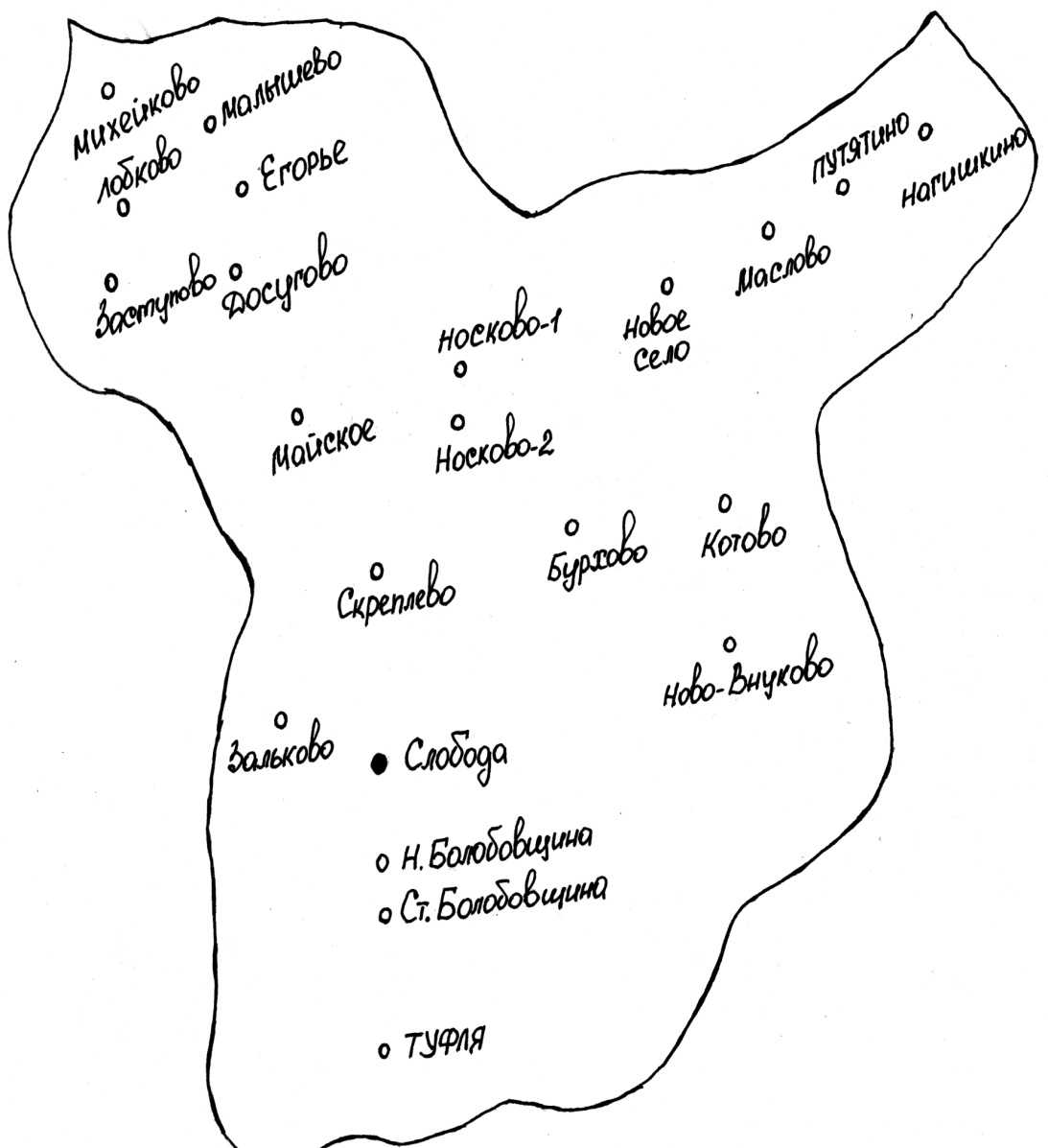 